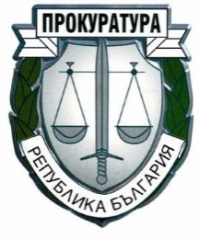 ПРОКУРАТУРА НА РЕПУБЛИКА БЪЛГАРИЯРАЙОННА ПРОКУРАТУРА - ПАЗАРДЖИКСписък на допуснатите кандидати до втория етап / събеседване / от конкурсната процедура за заемане на 1 / една / щатна бройка за длъжността „съдебен секретар“ при Районна прокуратура - Пазарджик, обявена със Заповед РП № 044 / 12.08.2021 г. на Административния ръководител на Районна прокуратура – ПазарджикНа основание чл. 97, ал. 3 и ал. 6 от Правилника за администрацията на Прокуратурата на Република България / ПАПРБ / ,	1. Галина Бориславова Пецова 	2. Веска Борисова Антонова	3. Кристина Петрова Плачкова	4. Елена Благоева Дишкова	5. Деница Бойкова Делчева	6. Мариана Николова Герова	Втори етап от конкурса: събеседване с кандидатите ще се проведе на 07.10.2021 г. от 10.00 часа в Районна прокуратура – Пазарджик, пл. „Съединение“ № 2, ет. 4.	НЯМА НЕДОПУСНАТИ кандидати до следващия етап на конкурсната процедура.21.09.2021 г.					Комисия:гр.Пазарджик					Председател : /п/                                    		Членове:        /п/     /п/